Partner search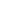 Europe for Citizens 2014-2020 Organization Project Partners searchedRoleStrand/categoryStrand 2: Democratic engagement and civic participation. Measure Civil Society ProjectsDeadline1st March 2018NameGlobal Arena Research InstituteShort descriptionThe Global Arena Research Initiative (GARI) connects ideas, people, researchers, institutions and supporters with the goal of establishing a revolutionary interdisciplinary research centre that aims to alter the ways we understand global processes and interactions. The research centre, GARC, will combine pioneering ways of analysing global- scale data on flows, interactions and political & regulatory frameworks.The GARC consortium is composed of the world’s leading universitiesand research centres: Johns Hopkins University, the London School ofEconomics-IDEAS, the University of Aberystwyth, the Czech Instituteof Informatics, Robotics and Cybernetics (CIIRC)-the Czech TechnicalUniversity, Charles University, Global Change Research Institute of theCzech Academy of Sciences (CzechGlobe) Masaryk University and theInstitute of International Relations.GARI was founded in 2017. We aim to fundamentally enhance society’s understanding of the global and international processes and flows by utilizing a pioneering interdisciplinary approach to the study of the global arena and the global order. Contact detailsOdessa Primus +420 776331657odessa@globari.orgField(s)Strand 2: Democratic engagement and civic participation. Measure Civil Society ProjectsDebating the future of Europe European Year of Cultural Heritage 2018 - 100 years since the end of WWIDescriptionWe are the applicant organisation and looking for partners.The Next One Hundred Symposium is taking place in Prague, Czech Republic on the 15th and 16th of November 2018!Recognising the pressing need and the amazing potential for the social sciences and technological innovation to come together, The Next 100 Symposium aims to provide a platform for transformative dialogue between those working with society’s most cutting-edge technology and the social sciences. The Next 100 Symposium 2018/19 - Prague2 main plenary debatesMain sessions of the symposiumKeynote speakers and invited very high profile individualsCurrently considering: IMF, Microsoft, World Wide Web Foundation+ 2 Keynotes; 4 panel debates; 4 private sessions; 4 workshopsOther events:Annex events in Prague pre/post-N100 SymposiumPreparatory round tables Workshops - for SMEs, entrepreneurs, think tanks, technological companies and research centers, political level workshops, policy makers, etc.European N100 events - with our partners in November 2018/19Vienna, Bratislava, Warsaw, Berlin, etc. GARI Youth ExchangeThe GARI Student Project will bring together students from the fields of humanities & social sciences and of technology & computing science. In an open call, the students will be asked to form small international teams and to identify one particular issue they feel will be the most pressing in the future. Working collaboratively, the teams will propose such a solution that will incorporate the most innovative ideas from their respective fields - what the future can look like when these two mindsets/ fields collaborate? The winners of the competition will have the honor of presenting their solution at GARI’s Next One Hundred symposium.CountriesAnyoneProfileAnyone with PIC - ideally have a connection to technology and innovation, looking at the future and use of innovative techniques to help address European/Global challenges…Role: partner in the realisation of The Next 100 project and SymposiumCo-hosts of sessions at the SymposiumHost of annex events in partner’s countryContribution to program: nominating program board members and chairsAssisting in the Youth Exchange realisationTaks:Organise annex event of Next 100 Symposium in your country for November 2018/19Provide suggestions and connections to speakers for N100 eventsSuggest and nominate mentors for the Youth ExchangeAssessment and evaluation of Youth Exchange applicantsCommitments:Promote GARI’s principles on combining new technology and the social sciences to address Europe’s greatest challenges and questionsPromote The Next 100 project and it’s eventsMonetary benefits:Travel and accommodation to attend The Next 100 Symposium in PragueYour co-hosting session costs - speaker’s travel and accommodation and the logistics of the sessionBudget of between €1,000 and €5,000 for event under N100 partner eventsNon-monetary benefits:Attendance and participation at GARI’s Next 100 events and projectsPromotion of your initiatives in line with GARI’s goals and objectivesExposure of your organisation and projects at the N100 events and in materialConnection to the corporate and economic partners and cross-fertilisation of efforts and potential additional projects